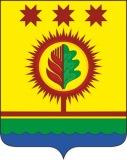 Об утверждении Положения о муниципальном жилищном контроле на территории Шумерлинского муниципального округа Чувашской РеспубликиВ соответствии с п. 6 ч. 1 ст. 16 Федерального закона от 6 октября 2003 года № 131-ФЗ «Об общих принципах организации местного самоуправления в Российской Федерации», статьей 20 Жилищного кодекса Российской Федерации, Федеральным законом от 31.07.2020 № 248-ФЗ «О государственном контроле (надзоре) и муниципальном контроле в Российской Федерации» Собрание депутатов Шумерлинского муниципального округа Чувашской Республики решило:	1. Утвердить прилагаемое Положение о муниципальном жилищном контроле на территории Шумерлинского муниципального округа Чувашской Республики.	2. Настоящее решение вступает в силу после его официального опубликования в издании «Вестник Шумерлинского района» и подлежит размещению на официальном сайте Шумерлинского района в сети «Интернет».Председатель Собрания депутатов Шумерлинского муниципального округа                                                           Б.Г. ЛеонтьевИсполняющий полномочия главы Шумерлинского муниципального округа                                                 Б.Г. ЛеонтьевПриложение                                                  к решению Собрания депутатов                         Шумерлинского муниципального округаЧувашской Республикиот 23.11.2021 № 2/10Положениео муниципальном жилищном контроле на территории Шумерлинского муниципального округа Чувашской РеспубликиI. Общие положения1. Настоящее Положение устанавливает порядок осуществления муниципального жилищного контроля на территории Шумерлинского муниципального округа Чувашской Республики (далее – муниципальный жилищный контроль).2. Предметом муниципального жилищного контроля является соблюдение юридическими лицами, индивидуальными предпринимателями и гражданами обязательных требований, в отношении муниципального жилищного фонда, в части:1) требований к использованию и сохранности жилищного фонда, в том числе требований к жилым помещениям, их использованию и содержанию, использованию и содержанию общего имущества собственников помещений в многоквартирных домах, порядку осуществления перевода жилого помещения в нежилое помещение и нежилого помещения в жилое в многоквартирном доме, порядку осуществления перепланировки и (или) переустройства помещений в многоквартирном доме;2) требований к формированию фондов капитального ремонта;3) требований к созданию и деятельности юридических лиц, индивидуальных предпринимателей, осуществляющих управление многоквартирными домами, оказывающих услуги и (или) выполняющих работы по содержанию и ремонту общего имущества в многоквартирных домах;4) требований к предоставлению коммунальных услуг собственникам и пользователям помещений в многоквартирных домах и жилых домов;5) правил изменения размера платы за содержание жилого помещения в случае оказания услуг и выполнения работ по управлению, содержанию и ремонту общего имущества в многоквартирном доме ненадлежащего качества и (или) с перерывами, превышающими установленную продолжительность;6) правил содержания общего имущества в многоквартирном доме и правил изменения размера платы за содержание жилого помещения;7) правил предоставления, приостановки и ограничения предоставления коммунальных услуг собственникам и пользователям помещений в многоквартирных домах и жилых домов;8) требований энергетической эффективности и оснащенности помещений многоквартирных домов и жилых домов приборами учета используемых энергетических ресурсов;9) требований к порядку размещения ресурсоснабжающими организациями, лицами, осуществляющими деятельность по управлению многоквартирными домами, информации в государственной информационной системе жилищно – коммунального хозяйства;10) требований к обеспечению доступности для инвалидов помещений в многоквартирных домах;11) требований к предоставлению жилых помещений в наемных домах социального использования.3. Муниципальный жилищный контроль осуществляется администрацией Шумерлинского района Чувашской Республики (далее – Контрольный орган).4. От имени Контрольного органа муниципальный жилищный контроль вправе осуществлять следующие должностные лица:1)	глава администрации Шумерлинского района (в его отсутствие исполняющий обязанности главы администрации);2)	первый заместитель главы администрации Шумерлинского района – начальник отдела сельского хозяйства и экологии;3) должностные лица структурных подразделений администрации, в должностные обязанности которых в соответствии с их должностной инструкцией входит осуществление полномочий по муниципальному контролю:- начальник отдела строительства, дорожного хозяйства и ЖКХ администрации Шумерлинского района (инспектор);- специалист – эксперт отдела строительства, дорожного хозяйства и ЖКХ администрации Шумерлинского района (инспектор).5. Должностными лицами Контрольного органа, уполномоченными на принятие решения о проведении контрольного мероприятия (далее – уполномоченные должностные лица Контрольного органа), являются:глава администрации Шумерлинского района (в его отсутствие исполняющий обязанности главы администрации);первый заместитель главы администрации Шумерлинского района – начальник отдела сельского хозяйства и экологии.6. Должностные лица, уполномоченные осуществлять муниципальный жилищный контроль, при осуществлении муниципального жилищного контроля, имеют права, обязанности и несут ответственность в соответствии с Федеральным законом от 31 июля 2020 г. № 248-ФЗ «О государственном контроле (надзоре) и муниципальном контроле в Российской Федерации» ( далее – Федеральный Закон) и иными федеральными законами.7. Объектом муниципального жилищного контроля является:1) деятельность, действия (бездействие) контролируемых лиц, в рамках которых должны соблюдаться обязательные требования, в том числе предъявляемые к контролируемым лицам, осуществляющим деятельность, действия (бездействие), указанные в подпунктах 1 – 11 пункта 2 настоящего Положения;2) результаты деятельности контролируемых лиц, в том числе продукция (товары), работы и услуги, к которым предъявляются обязательные требования, указанные в подпунктах 1 – 11 пункта 2 настоящего Положения;3) жилые помещения муниципального жилищного фонда, общее имущество в многоквартирных домах, в которых есть жилые помещения муниципального жилищного фонда, и другие объекты, к которым предъявляются обязательные требования, указанные в подпунктах 1 – 11 пункта 2 настоящего Положения.8. Учет объектов муниципального жилищного контроля осуществляется посредством сбора, обработки, анализа и учета информации об объектах контроля, представляемой контролируемыми лицами, информации, получаемой в рамках межведомственного взаимодействия, а также общедоступной информации.9. К отношениям, связанным с осуществлением муниципального жилищного контроля, организацией и проведением профилактических мероприятий, контрольных мероприятий применяются положения Федерального закона, Жилищного кодекса Российской Федерации, Федерального закона от 06 октября 2003 г. № 131-ФЗ «Об общих принципах организации местного самоуправления в Российской Федерации».II. Управление рисками причинения вреда (ущерба) охраняемым законом ценностям при осуществлении муниципального жилищного контроля10. Муниципальный жилищный контроль осуществляется на основе управления рисками причинения вреда (ущерба), определяющего выбор профилактических мероприятий и контрольных мероприятий, их содержание (в том числе объем проверяемых обязательных требований), интенсивность и результаты.11. С учетом тяжести причинения вреда (ущерба) охраняемым законом ценностям и вероятности наступления негативных событий, которые могут повлечь причинение вреда (ущерба) охраняемым законом ценностям, а также с учетом добросовестности контролируемых лиц, объекты контроля подлежат отнесению к следующим категориям риска (далее – категории риска):1) высокий риск;2) средний риск;3) низкий риск.В случае если объект контроля не отнесен Контрольным органом к определенной категории риска, он считается отнесенным к категории низкого риска.12. Контрольный орган обеспечивает организацию, постоянный мониторинг (сбора, обработки, анализа и учета) сведений, используемых для оценки и управления рисками причинения вреда (ущерба).13. Отнесение объектов контроля к определенной категории риска, в том числе изменение ранее присвоенной объекту контроля категории риска, осуществляется Контрольным органом по месту осуществления юридическим лицом, индивидуальным предпринимателем деятельности в соответствии с критериями отнесения объектов контроля к категориям риска.Контрольный орган в течении пяти рабочих дней со дня поступления сведений о соответствии объекта контроля критериям риска иной категории риска либо об изменении критериев риска принимает решение об изменении категории риска объекта контроля.14. Виды, периодичность проведения плановых контрольных мероприятий в отношении объектов контроля, отнесенных к определенным категориям риска, определяются настоящим положением соразмерно рискам причинения вреда (ущерба). 15. Контрольный орган вправе изменить присвоенную ранее категорию риска при наличии критериев, позволяющих отнести объект контроля к различным категориям риска.16. По запросу контролируемого лица орган муниципального жилищного контроля в установленном порядке предоставляет информацию о присвоенной категории риска, а также сведения, на основании которых принято решение об отнесении к категории риска.17. Отнесение деятельности юридических лиц и индивидуальных предпринимателей к определенной категории риска осуществляется в зависимости от значения показателя риска:при значении показателя риска более 4 деятельность юридического лица или индивидуального предпринимателя относится к категории высокого риска;при значении показателя риска от 2 до 3 включительно - к категории среднего риска;при значении показателя риска от 0 до 1 включительно - к категории низкого риска.18.  Показатель риска рассчитывается по следующей формуле:К = 2 x V1 + V2 + 2 x V3, где:К - показатель риска;V1 - количество вступивших в законную силу за два календарных года, предшествующих году, в котором принимается решение об отнесении деятельности юридического лица или индивидуального предпринимателя к определенной категории риска (далее именуется - решение об отнесении деятельности к категории риска), постановлений о назначении административного наказания юридическому лицу (его должностным лицам) или индивидуальному предпринимателю за совершение административного правонарушения, предусмотренного статьей 19.4.1 Кодекса Российской Федерации об административных правонарушениях, вынесенных по протоколам об административных правонарушениях, составленным органами, осуществляющими муниципальный жилищный контроль (далее именуются - протоколы об административных правонарушениях);V2 - количество вступивших в законную силу за два календарных года, предшествующих году, в котором принимается решение об отнесении деятельности к категории риска, постановлений о назначении административного наказания юридическому лицу (его должностным лицам) или индивидуальному предпринимателю за совершение административных правонарушений, предусмотренных статьями 7.22, 7.23, 7.23.2, 7.23.3, 7.32.2, частями 4, 5, 12 статьи 9.16, статьями 9.13, 9.23, частью 2 статьи 13.19.2, статьей 19.7, частью 1 статьи 20.25 Кодекса Российской Федерации об административных правонарушениях, вынесенных по протоколам об административных правонарушениях;V3 - количество вступивших в законную силу за два календарных года, предшествующих году, в котором принимается решение об отнесении деятельности к категории риска, постановлений о назначении административного наказания юридическому лицу (его должностным лицам) или индивидуальному предпринимателю за совершение административного правонарушения, предусмотренного частью 1 статьи 19.5 Кодекса Российской Федерации об административных правонарушениях, вынесенных по протоколам об административных правонарушениях.18. Плановые контрольные мероприятия в отношении объектов контроля в зависимости от присвоенной категории риска проводятся со следующей периодичностью:для категории высокого риска - один раз в 2 года;для категории среднего риска - один раза в 3 года;для категории низкого риска, плановые проверки не проводятся.19. Индикатором риска нарушения обязательных требований, используемого при осуществлении муниципального жилищного контроля, является наличие обращений, заявлений граждан, в том числе индивидуальных предпринимателей, юридических лиц, а также информации от органов государственной власти, органов местного самоуправления о нарушении обязательных требований.III. Профилактика рисков причинения вреда (ущерба)охраняемым законом ценностям20. Профилактические мероприятия осуществляются Контрольным органом в целях стимулирования добросовестного соблюдения обязательных требований контролируемыми лицами, устранения условий, причин и факторов, способных привести к нарушениям обязательных требований и (или) причинению вреда (ущерба) охраняемым законом ценностям, создания условий для доведения обязательных требований до контролируемых лиц, повышение информированности о способах их соблюдения.21. Профилактические мероприятия осуществляются на основании Программы профилактики рисков причинения вреда (ущерба) охраняемым законом ценностям (далее - программа профилактики рисков).22. Программа профилактики рисков утверждается решением главы администрации Шумерлинского района не позднее 20 декабря предшествующего года и размещается на официальном сайте Шумерлинского района в информационно-телекоммуникационной сети «Интернет» (далее – официальный сайт) в течение 5 дней со дня утверждения.23. При осуществлении муниципального контроля Контрольный орган может проводить следующие профилактические мероприятия:	1) информирование;2) обобщение правоприменительной практики;3) объявление предостережения;4) консультирование;5) профилактический визит.24. Контрольный орган осуществляет информирование контролируемых и иных заинтересованных лиц по вопросам соблюдения обязательных требований посредством размещения сведений на официальном сайте, в средствах массовой информации, через личные кабинеты контролируемых лиц в государственных информационных системах (при их наличии) и в иных формах. Контрольный орган осуществляет информирование контролируемых лиц и иных заинтересованных лиц по вопросам соблюдения обязательных требований в порядке, установленным статьей 46 Федерального закона.25. Доклад о правоприменительной практике готовится до 1 марта года, следующего за отчетным.Доклад о правоприменительной практике утверждается главой администрации Шумерлинского района и размещается на официальном сайте в информационно-телекоммуникационной сети «Интернет» в течение 3 (трех) рабочих дней со дня утверждения.26. При наличии указанных в части 1 статьи 49 Федерального закона сведений Контрольный орган объявляет контролируемому лицу предостережение о недопустимости нарушения обязательных требований и предлагает принять меры по обеспечению соблюдения обязательных требований.Решение об объявлении предостережения о недопустимости нарушения обязательных требований принимает Контрольный орган.Предостережение составляется по форме, утвержденной приказом Минэкономразвития России от 31.03.2021 № 151 «О типовых формах документов, используемых контрольным (надзорным) органом».В предостережении о недопустимости нарушения обязательных требований, в том числе указывается:а) информация о контролируемом лице (наименование, организационно-правовая форма, фамилия, имя, отчество (при наличии) индивидуального предпринимателя, адрес места жительства, адрес с почтовым индексом, телефон, факс, адрес электронной почты);б) адрес места осуществления деятельности в области аккредитации;в) обязательные требования, предусматривающий их нормативный правовой акт, информация о том, какие действия (бездействие) аккредитованного лица могут привести или приводят к нарушению обязательных требований, а также предложение о принятии мер по обеспечению соблюдения данных требований.Информирование контролируемого лица об объявлении предостережения о недопустимости нарушения обязательных требований осуществляется посредством направления предостережения о недопустимости нарушения обязательных требований электронной почтой по адресу, сведения о котором представлены органу муниципального жилищного контроля контролируемым лицом либо сведения о котором, были представлены при государственной регистрации юридического лица.Направление юридическому лицу, индивидуальному предпринимателю предостережения о недопустимости нарушения обязательных требований осуществляется не позднее 10 рабочих дней со дня получения должностным лицом органа муниципального жилищного контроля сведений, указанных в части 1 статьи 49 Федерального закона.По результатам рассмотрения предостережения контролируемым лицом могут быть поданы в Контрольный орган возражения.В возражение на предостережение о недопустимости нарушения обязательных требований указываются:1) наименование органа муниципального жилищного контроля, в который подается возражение;2) информация о контролируемом лице (наименование, организационно-правовая форма, адрес с почтовым индексом, телефон, факс, адрес электронной почты) либо данные представителя контролируемого лица (если возражение подается представителем);3) основной государственный регистрационный номер (ОГРН);4) идентификационный номер налогоплательщика (ИНН);5) дата и номер предостережения;6) обоснование несогласия с доводами, изложенными в предостережении о недопустимости нарушения обязательных требований.К возражению на предостережение о недопустимости нарушения обязательных требований прикладываются документы, подтверждающие незаконность и необоснованность предостережения о недопустимости нарушения обязательных требований.Возражение направляются юридическим лицом, индивидуальным предпринимателем не позднее 15 календарных дней с момента получения предостережения в бумажном виде почтовым отправлением в Контрольный орган, либо в виде электронного документа, подписанного усиленной квалифицированной электронной подписью индивидуального предпринимателя, лица, уполномоченного действовать от имени юридического лица, на указанный в предостережении адрес электронной почты органа муниципального жилищного контроля, либо иными указанными в предостережении способами.В течение 20 рабочих дней со дня получения возражения, Контрольный орган направляет юридическому лицу, индивидуальному предпринимателю ответ.27. Консультирование осуществляется в соответствии со статьей 50 Федерального закона.Должностные лица Контрольного органа осуществляют консультирование по следующим вопросам:1) порядка проведения контрольных мероприятий;2) периодичности проведения контрольных мероприятий;3) порядка принятия решений по итогам контрольных мероприятий;4) порядка обжалования решений Контрольного органа.Должностные лица, уполномоченные на осуществление муниципального жилищного контроля, осуществляют консультирование контролируемых лиц и их представителей:1) в виде устных разъяснений по телефону, посредством видео-конференц-связи, на личном приеме либо в ходе проведения профилактического мероприятия, контрольного мероприятия;2) посредством размещения на официальном сайте письменного разъяснения по однотипным обращениям (более 10 однотипных обращений) контролируемых лиц и их представителей, подписанного уполномоченным должностным лицом Контрольного органа.Индивидуальное консультирование должностными лицами, уполномоченными на осуществление муниципального жилищного контроля, каждого заявителя на личном приеме и по телефону не может превышать 15 минут.Контрольный орган не предоставляет контролируемым лицам и их представителям в письменной форме информацию по вопросам устного консультирования.Консультирование контролируемых лиц и их представителей в письменной форме осуществляется в следующих случаях:1) консультируемым лицом представлен письменный запрос о представлении письменного ответа по вопросам консультирования;2) за время консультирования предоставить ответ на поставленные вопросы невозможно;3) ответ на поставленные вопросы требует дополнительного запроса сведений.Контролируемое лицо вправе направить запрос о предоставлении письменного ответа в сроки, установленные Федеральным законом от 02.05.2006 № 59-ФЗ «О порядке рассмотрения обращений граждан Российской Федерации».Контрольный орган осуществляет учет проведенных консультирований.28. Обязательные профилактические визиты проводятся в отношении:1) объектов контроля, отнесенных к категориям высокого риска;2) контролируемых лиц, приступающих к осуществлению деятельности.Профилактический визит проводится в форме профилактической беседы по месту осуществления деятельности контролируемых лиц либо путем использования видео-конференц-связи.Контролируемое лицо уведомляется о проведении обязательного профилактического визита не позднее, чем за пять рабочих дней до даты его проведения.При этом контролируемое лицо вправе отказаться от проведения обязательного профилактического визита путем направления уведомления в адрес Контрольного органа не позднее чем за три рабочих дня до даты его проведения.Профилактический визит проводится не чаще одного раза в месяц. Сроки проведения профилактического визита не могут превышать один рабочий день.По результатам проведения профилактического визита должностным лицом Контрольного органа, непосредственно проводившим профилактическое мероприятие, составляется акт о проведении профилактического визита.IV. Осуществление муниципального жилищного контроля29. Муниципальный жилищный контроль осуществляется посредством проведения следующих контрольных мероприятий:1) при взаимодействии с контролируемым лицом:документарная проверка;выездная проверка;инспекционный визит.2) без взаимодействия с контролируемым лицом:наблюдение за соблюдением обязательных требований (мониторинг безопасности);выездное обследование.31. Документарная проверка осуществляется в порядке, предусмотренном статьей 72 Федерального закона.Перечень допустимых контрольных действий совершаемых в ходе документарной проверки:1) истребование документов;2) получение письменных объяснений.32. Выездная проверка осуществляется в порядке, предусмотренном статьей 73 Федерального закона.Перечень допустимых контрольных действий в ходе выездной проверки:1) осмотр;2) истребование документов;3) получение письменных объяснений;4) инструментальное обследование.5) опрос.33. Инспекционный визит осуществляется в порядке, предусмотренном статьей 70 Федерального закона.Перечень допустимых контрольных действий в ходе инспекционного визита: 1) осмотр, 2) опрос, 3) получение письменных объяснений; 4) инструментальное обследование; 5) истребование документов, которые в соответствии с обязательными требованиями должны находиться в месте нахождения (осуществления деятельности) контролируемого лица.34. Наблюдение за соблюдением обязательных требований (мониторинг безопасности) в отношении контролируемых лиц осуществляется в порядке, предусмотренном статьей 74 Федерального закона.35. Выездное обследование осуществляется в порядке, предусмотренном статьей 75 Федерального закона.36. Контролируемые лица вправе представить в Контрольный орган информацию о невозможности присутствия при проведении контрольного мероприятия в случаях:1) нахождения на стационарном лечении в медицинском учреждении;2) нахождения за пределами Российской Федерации;3) административного ареста;4) избрания в отношении подозреваемого в совершении преступления физического лица меры пресечения в виде: подписки о невыезде и надлежащем поведении, запрете определенных действий, заключения под стражу, домашнего ареста;5) признания недееспособным или ограниченно дееспособным решением суда, вступившим в законную силу.6) наступления обстоятельств непреодолимой силы, препятствующих присутствию лица при проведении контрольного  мероприятия (военные действия, катастрофа, стихийное бедствие, крупная авария, эпидемия и другие чрезвычайные обстоятельства).При предоставлении указанной информации проведение контрольного мероприятия переносится на срок, необходимый для устранения обстоятельств, послуживших поводом для данного обращения контролируемого лица.37. При проведении контрольных мероприятий может осуществляться фотосъемка, аудио- и видеозапись, иные способы фиксации доказательств.Фотографии, аудио- и видеозаписи, используемые для фиксации доказательств, должны позволять однозначно идентифицировать объект фиксации, отражающий нарушение обязательных требований, время фиксации объекта. Фотографии, аудио- и видеозаписи, используемые для доказательств нарушений обязательных требований, приобщаются к акту контрольного (надзорного) мероприятия.38. Результаты контрольного мероприятия оформляются в порядке, предусмотренном главой 16 Федерального закона. V. Обжалование решений органа муниципального жилищного контроля действий (бездействия) его должностных лиц39. Порядок обжалования решений Контрольного органа, действий (бездействия) его должностных лиц определяются главой 9 Федерального закона. 40. Жалоба, содержащая сведения и документы, составляющие государственную или иную охраняемую законом тайну, подается контролируемым лицом в Контрольный орган в письменном виде с учетом требований законодательства Российской Федерации о государственной тайне и об иной охраняемой законом тайне.41. Жалоба на решение Контрольного органа, действия (бездействие) его должностных лиц рассматривается главой администрации Шумерлинского района.42. Жалоба на решение Контрольного органа, действия (бездействие) его должностных лиц подлежит рассмотрению в срок, не превышающий двадцати рабочих дней со дня ее регистрации. В случае если для ее рассмотрения требуется получение сведений, имеющихся в распоряжении иных органов, срок рассмотрения жалобы может быть продлен на 20 рабочих дней главой администрации Шумерлинского района или его заместителем.VI. Ключевые показатели муниципального жилищного контроля и их целевые значения 43. Оценка результативности и эффективности органов муниципального жилищного контроля осуществляется в установленном Федеральным законом порядке на основе системы показателей результативности и эффективности муниципального жилищного контроля.44. Ключевым показателем эффективности и результативности осуществления муниципального контроля является:- доля устраненных нарушений обязательных требований в общем числе нарушений обязательных требований, выявленных в ходе контрольных мероприятий в течение года, – 75 процентов;- доля обоснованных жалоб на действия (бездействие) и (или) ее должностных лиц при проведении контрольных мероприятий в течение года – 0 процентов.45. Контрольный орган ежегодно осуществляет подготовку доклада о муниципальном жилищном контроле с указанием сведений о достижении ключевых показателей и сведений об индикативных показателях муниципального жилищного контроля.VII. Индикативные показатели осуществления муниципального жилищного контроля46. Индикативными показателями осуществления муниципального жилищного контроля являются:1) количество обращений граждан и организаций о нарушении обязательных требований, поступивших в орган муниципального жилищного контроля (единица);2) количество проведенных органом муниципального жилищного контроля внеплановых контрольных мероприятий (единица);3) количество принятых органами прокуратуры решений о согласовании проведения органом муниципального жилищного контроля внепланового контрольного мероприятия (единица);4) количество выявленных органом муниципального жилищного контроля нарушений обязательных требований (единица);5) количество устраненных нарушений обязательных требований (единица);6) количество поступивших возражений в отношении акта контрольного мероприятия (единица);7) количество выданных органом муниципального жилищного контроля предписаний об устранении нарушений обязательных требований (единица).ЧĂВАШ РЕСПУБЛИКИЧУВАШСКАЯ РЕСПУБЛИКАÇĚМĚРЛЕ МУНИЦИПАЛЛĂОКРУГĔН ДЕПУТАТСЕН ПУХĂВĚЙЫШĂНУ23.11.2021  2/10 №Çемěрле хулиСОБРАНИЕ ДЕПУТАТОВШУМЕРЛИНСКОГО МУНИЦИПАЛЬНОГО ОКРУГАРЕШЕНИЕ23.11.2021  № 2/10город Шумерля